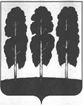 ДУМА БЕРЕЗОВСКОГО РАЙОНАХАНТЫ-МАНСИЙСКОГО АВТОНОМНОГО ОКРУГА – ЮГРЫ РЕШЕНИЕот 19 мая 2023 года		                                                                        № 235пгт. БерезовоВ соответствии с Земельным кодексом Российской Федерации, Федеральными законами от 31 июля 2020 года № 248-ФЗ «О государственном контроле (надзоре) и муниципальном контроле в Российской Федерации», от 06 октября 2003 года № 131-ФЗ «Об общих принципах организации местного самоуправления в Российской Федерации», уставом Березовского района, утвержденным решением Думы Березовского района от 15 апреля 2005 года № 338, в целях обеспечения осуществления муниципального земельного контроля на межселенной территории Березовского района, Дума района РЕШИЛА:	1. Внести в приложение к решению Думы Березовского района от 31 августа 2021 года № 742 «Об утверждении Положения о муниципальном земельном контроле на межселенной территории Березовского района» (далее - Положение) следующие изменения:	1.1. пункт 9 дополнить подпунктом 3 следующего содержания:	«3) результаты деятельности граждан и организаций, в том числе продукция (товары), работы и услуги, к которым предъявляются обязательные требования.»;	1.2. дополнить пунктом 9.1. следующего содержания:	«9.1. Контрольный орган осуществляет учет объектов муниципального контроля в соответствии с Федеральным законом № 248-ФЗ и настоящим Положением посредством: - перечня объектов контроля, размещенного на официальном сайте контрольного органа в сети «Интернет»;- иных федеральных или региональных информационных систем, 
в том числе путем получения сведений в порядке межведомственного информационного взаимодействия.	Перечень объектов контроля содержит следующую информацию:	1) полное наименование юридического лица или фамилия, имя и отчество (при наличии) индивидуального предпринимателя, деятельности и (или) производственных объектов, которым присвоена категория риска (при наличии);	2) основной государственный регистрационный номер;	3) идентификационный номер налогоплательщика;	4) наименование объекта контроля (при наличии);	5) место нахождения объекта контроля;	6) кадастровый номер земельного участка.	Размещение информации в перечне и информационных системах осуществляется с учетом требований законодательства Российской Федерации о государственной и иной охраняемой законом тайне.»;	1.3. в абзаце первом пункта 42 слово «надзора» заменить словом «контроля»;1.4. приложение 2 к Положению изложить в редакции согласно приложению к настоящему решению.	2. Опубликовать решение в газете «Жизнь Югры» и разместить на официальном веб - сайте органов местного самоуправления Березовского района.	3. Настоящее решение вступает в силу после его официального опубликования.Исполняющий обязанностипредседателя Думы Березовского района 			                                                Л.Л.ОбуховичГлава Березовского  района					                     П.В. Артеев		Приложение к решению Думы Березовского районаот 19 мая 2023 года № 235«Приложение 2к Положению о муниципальном земельном контролена межселенной территории Березовского районаИндикаторы риска нарушения обязательных требований, используемые для определения необходимости проведения внеплановыхпроверок при осуществлении администрацией Березовского районамуниципального земельного контроля	1. Несоответствие площади используемого гражданином, юридическим лицом, индивидуальным предпринимателем земельного участка площади земельного участка, сведения о которой содержатся в Едином государственном реестре недвижимости.	2. Отсутствие в Едином государственном реестре недвижимости сведений о правах на используемый гражданином, юридическим лицом, индивидуальным предпринимателем земельный участок.	3. Отклонение местоположения характерной точки границы земельногоучастка относительно местоположения границы земельного участка, сведения о котором содержатся в Едином государственном реестре недвижимости, на величину, превышающую значения точности (средней квадратической погрешности) определения координат характерных точек границ земельных участков, установленное приказом Федеральной службы государственной регистрации, кадастра и картографии от 23.10.2020 № П/0393 «Об утверждении требований к точности и методам определения координат характерных точек границ земельного участка, требований к точности и методам определения координат характерных точек контура здания, сооружения или объекта незавершенного строительства на земельном участке, а также требований к определению площади здания, сооружения, помещения, машино-места».О внесении изменений в приложение к решению Думы Березовского района от 31 августа 2021 года №742 «Об утверждении Положения о муниципальном земельном контроле на межселенной территории Березовского района»